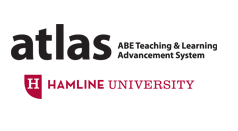 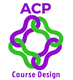 Budgeting Guidelines for Adult Career Pathways (ACP) course developmentIn any adult career pathways program, adequate time should be planned and compensated for development of course curriculum by an ABE instructor.  This document is intended to give those budgeting for curriculum development projects some guidance in the tasks, time, and accompanying compensation involved in this critical and complex work.  (Note:  This document pertains primarily to courses delivered solely by ABE.  A similar approach should be taken for an integrated instruction course, with an ABE and CTE instructor co-teaching, but may look a bit different.)TasksTo ensure quality curriculum design, implementation, evaluation and documentation, time estimates should include the following:Meetings with content experts – employers, next-step course instructors, others; at beginning of process and occasional feedback loops throughout design processReview of career content materials – from employers, next-step courses, and/or other education and industry sourcesReview of existing ACP curricula to use or draw fromCourse design – prior to course delivery, as-you-go, or a combination Establish course objectives, curriculum structure, and common “learning formats”Develop contextualized materials, assessments, all other learning activitiesSet-up of any online platform for the courseEvaluation and revision of curriculum after first-time deliveryOrganization/documentation of course materials to share with ABE fieldGuidelines for estimating timeOption 1:  The ABE manager and instructor/curriculum writer use the list of tasks above and make a good-faith estimate of time required for each step for the given project.  If this is a new approach, estimate high; course design almost always takes more time than we think!  (Have the instructor log hours of actual work on each step of the curriculum work, and compare actual to estimates, to inform future budgeting.)Option 2:  Establish a “formula” for setting curriculum design budgets, based on number of hours of instruction for the course.  Based on current best practice in the field, these formulas range from 0.5 hours per 1 hour of instruction (e.g., 30 hours of curriculum design for a 60-hour course) to 2 hours per 1 hour of instruction (e.g., 120 hours of curriculum design for a 60-hour course).Example - from Hubbs Center “bridge” curriculum writing:Each 10-hour learning module will require 20 hours for development to be divided into the following areas:4 hours for module structure & learning formats12 hours for contextualized materials2 hours for refinement2 hours for collaboration with content experts and project members Compensation rateThe compensation rate in many cases will be based on a school district’s curriculum development rate as found in the teacher contract.  If no teacher contract is relevant, a rate of $25-$50/hour is recommended.FundingFunding sources for Adult Career Pathways programming that can or may cover course design work:SHORT TERM COMPETITIVE GRANTSIEL/CE Grants, MDE - Contact Julie Dincau, MDE, julie.dincau@state.mn.us, 651-582-8681.Minnesota Job Skills Partnership (MJSP) - https://mn.gov/deed/business/financing-business/mjsp (MN State is typical training partner, but ABE can also be part of the collaboration)Pathways to Prosperity (P2P) Grants, DEED - https://mn.gov/deed/programs-services/pathways-prosperity/ Equity funding grants, DEED - https://mn.gov/deed/about/contracts/wdd-grant.jsp When writing a grant proposal:Ensure that the full number of hours estimated in B above are included in the grant proposal budget.  If you are not sure whether curriculum development is allowed by the grantor, do inquire.ABE FUNDSMN ABE Transitions funds - may be requested to adapt or modify an existing course curriculum from the ATLAS ACP curriculum library (or other source) to utilize in your program.  Contact your Regional Transitions Coordinator.Consider pooling funds from several ABE consortia to compensate an instructor or an instructor team to produce a curriculum that could be used by all of the participating consortia.ACP PARTNERSExplore funding sources that may be available through your ACP collaboration partners - employers, community-based organizations (CBOs), workforce centers or others.In the long-term, the vision put forward in WIOA is that career pathway work become a key means through which WIOA partners together provide education, training and services using “regular”, ongoing funding, without dependence on external grants.(Compiled by Elizabeth Andress, ATLAS Adult Career Pathways Consultant.  Contact Liz with questions or suggestions at liz@solbrack.com, 651-983-8105 cell.)